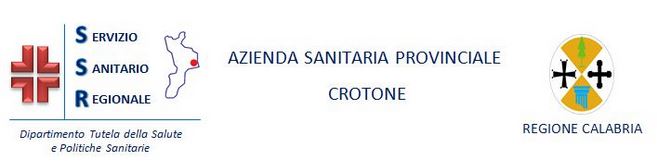 U.O. di Medicina LegaleDirettore: Dr. Domenico Tedescomedicinalegalekr@asp.crotone.itConferma Patente NauticaOrario    Lunedì-Venerdì:dalle 10.00 alle 12.00Mercoledì:dalle 15.00 alle 17.00	L'utente deve presentarsi munito di :ricevuta  bonifico bancario di:                   € 21,00 per Conferma   Cat.A  (Entro le  dalla Costa)                                               o                   € 30,00 per Conferma Cat. B (Senza Limite dalla Costa)             Intestato a A.S.P. CROTONE -Serv.Tesoreria             Dipartimento di Prevenzione              U.O.di Medicina  Legale              Codice IBAN IT 31I0100522200000000218500Marca da Bollo di € 16,00Documento di riconoscimento (carta d’identità) Attestato dell'ottico oppure  certificato dell'oculista, se necessita di lenti.